דף עבודה לתלמיד – אפיגנטיקהמיכל מנדלוביץקראו את הכתבה שבלינק הבא וענו על השאלות:הגן לאינסולין נמצא גם בתאי כבד וגם בתאי לבלב.
באיזה מהתאים צפוי שהגן יעבור מתילציה, ובאיזה מהתאים צפוי שלא יעבור מתילציה?איך תשפיע מתילציה של גן על:מידת השכפול של הגןמידת התעתוק של הגןמידת התרגום של הגןכמות ה-mRNA של הגןכמות החלבון של הגןבתרשים שלפניך מתואר התהליך האחראי לשימור המתילציה. 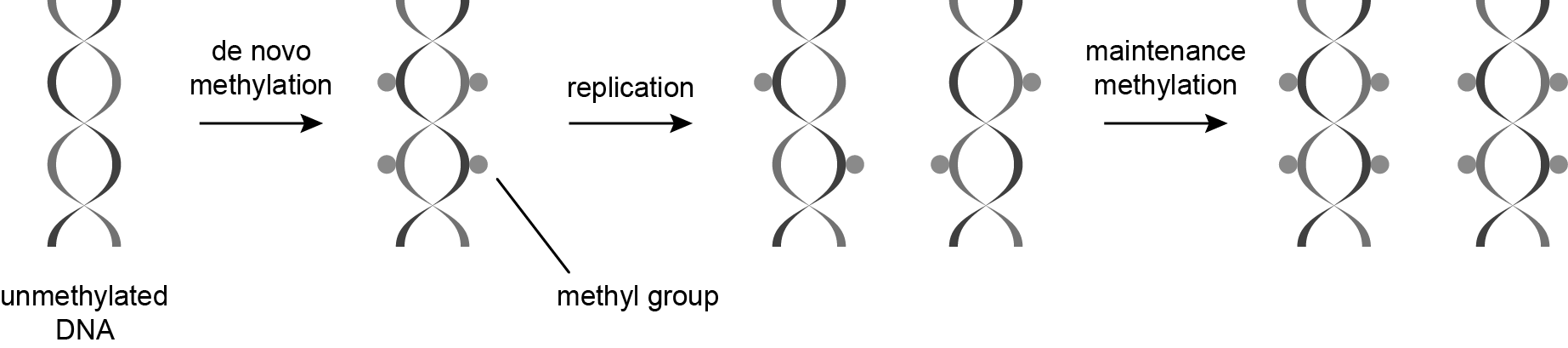 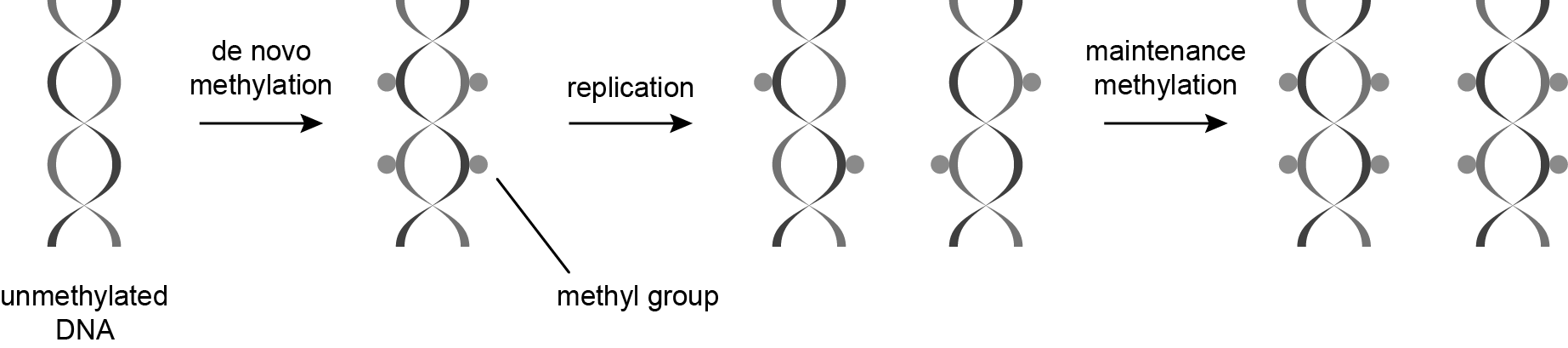 מהו התהליך המתרחש בשלב 1 ומהו התהליך המתרחש בשלב 2?בכרומוזום בו מסומנים הגדילים, מיהו הגדיל החדש שנבנה בשלב 1 – גדיל א' או גדיל ב'?מדוע חשוב שאחרי הפריית הביצית כל המתילציות "יימחקו"?בתסמונת ה-X השביר נגרמת השתקה שגויה של הגן fmr1 כאשר מופיע בו מספר גדול של חזרות על הרצף CGG (כלומר: CGGCGGCGG... מאות פעמים). מה הקשר בין הנוקלאוטידים המרכיבים את הרצף החוזר להשתקה?